Classe 1B  SpagnoloMartedì 10 marzoGuarda il video https://www.youtube.com/watch?v=P7_y66DUmBcStudia i dimostrativi (vedi schema sul tuo libro unità 3)Fai i seguenti esercizi sul quaderno (fai attenzione alla lunghezza delle frecce per decidere se un oggetto è vicino a chi parla oppure no) poi ricopi solo l'aggettivo e il vocabolo (non il disegno):Los demostrativos 2Elige la forma correctaInizio moduloMercoledì 11 marzoTrascrivi sul quaderno i seguenti verbi e studiali a memoria:verbo TENER (AVERE)YO TENGO  (io ho)TÚ TIENES  (tu hai)ÉL TIENE     (egli ha)NOSOTROS TENEMOS  (noi abbiamo)VOSOTROS TENÉIS    (voi avete)ELLOS TIENEN   (essi hanno)Verbo IR (andare)YO VOY  (io vado)TÚ VAS  (tu vai)ÉL VA     (egli va)NOSOTROS VAMOS  (noi andiamo)VOSOTROS VÁIS   (voi andate)ELLOS VAN  (essi vanno)FAI I SEGUENTI ESERCIZI SUL QUADERNO (ricopiando le frasi …non i disegni)Poi traduci le frasi in italianoVerbo tenerEjercicios: inserisci le forme del verbo TENERInizio moduloVerbo irEjercicios: inserisci le forme del verbo IR.Inizio moduloFine moduloFine moduloGli esercizi svolti anche quelli della scorsa settimana sono da rimandare (scannerizzati o fotografati alla mia email: ilaria.zini@istruzione.it)Speriamo di vederci presto…mi mancate!Buen trabajo!La profe. Ilaria ZiniFine modulohamburguesa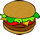 tomate------->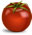 cerezas--------------->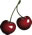 plátanos------->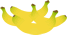 zanahoria--------------->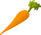 manzana------->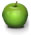 ciruelas--------------->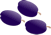 arándanos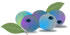 limones--------------->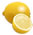 naranja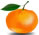 tarta------->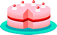 racimo--------------->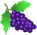 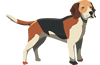 Yo un perro.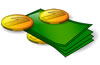 Tú mucho dinero.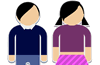 Ella un hermano.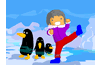 Nosotros no frío.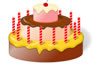 Vosotros doce años.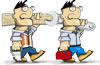 Ellos que trabajar.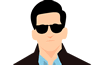 Pepe gafas de sol.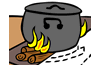 Tú y Ana hambre.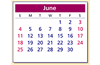 ¿Cuántos días junio?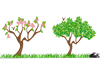 Los árboles flores.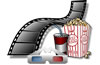 Yo al cine.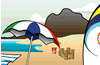 Tú a la playa.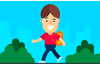 Él a pasear.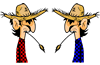 Nosotros no a ir.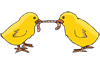 Vosotros a comer.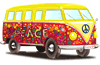 Ellos de viaje.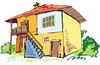 Irene para su casa.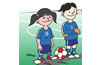 Tú y yo a jugar.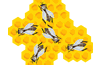 Las abejas te a picar (pungere)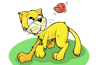 ¿A dónde tú?